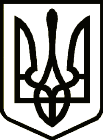  УКРАЇНАНОВГОРОД – СІВЕРСЬКА МІСЬКА РАДАЧЕРНІГІВСЬКОЇ ОБЛАСТІВИКОНАВЧИЙ КОМІТЕТРІШЕННЯ21  лютого 2019 року              м. Новгород-Сіверський                                       № 37Про внесення змін до складу адміністративноїкомісії виконавчого комітету У зв'язку з кадровими змінами, керуючись ст.ст. 25, 52 та 59 Закону України "Про місцеве самоврядування в Україні", виконавчий комітет міської ради ВИРІШИВ:1. Внести зміни до складу адміністративної комісії виконавчого комітету, затвердженої додатком 1 до рішення виконавчого комітету міської ради від   25 листопада 2015 року №1 "Про затвердження переліку та складу комісій виконавчого комітету  Новгород-Сіверської міської ради», виклавши її склад в новій редакції згідно з додатком 1 до даного рішення.	2. Контроль за виконанням даного рішення покласти на заступника міського голови з питань діяльності виконавчих органів міської ради Могильного О.О.Міський голова								       О. БондаренкоКеруючий справами виконавчогокомітету міської ради                                                                              Л. ТкаченкоДодаток до рішення виконкомуміської радив  від 21лютого 2019 року №37СКЛАДадміністративної комісії виконавчого комітету СКЛАДадміністративної комісії виконавчого комітету СКЛАДадміністративної комісії виконавчого комітету Голова комісії:заступник міського голови з питань діяльності виконавчих органів;заступник міського голови з питань діяльності виконавчих органів;Заступник голови комісії:начальник Новгород-Сіверського УВП-31          (Спичак В.І.)начальник Новгород-Сіверського УВП-31          (Спичак В.І.)Секретар комісії:головний спеціаліст юридичного відділу міської ради;головний спеціаліст юридичного відділу міської ради;Члени комісії:керуючий справами виконавчого комітету              міської ради;керуючий справами виконавчого комітету              міської ради;завідувач сектору з питань внутрішнього контролю та аудиту міської ради;завідувач сектору з питань внутрішнього контролю та аудиту міської ради;головний спеціаліст загального відділу;головний спеціаліст загального відділу;депутат Новгород-Сіверської міської ради         (Бурико Є.С.);депутат Новгород-Сіверської міської ради         (Бурико Є.С.);депутат Чернігівської обласної ради (Ковальчук Т.М.);депутат Чернігівської обласної ради (Ковальчук Т.М.);член виконавчого комітету (Чуванова С.Ф.).член виконавчого комітету (Чуванова С.Ф.).